Επιλογές:Μπαίνω από την πλατφόρμα στο «Εκπαιδευτικό υλικό» (φυλλάδια και φωτοτυπίες). Αν οι φωτοτυπίες περιέχουν ασκήσεις τότε να λύνονται και θα τις διορθώνουν οι μαθητές στο σπίτι (αυτοδιόρθωση) με ένα φυλλάδιο που θα λάβουν την επόμενη μέρα.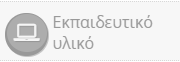 Οι μαθητές διορθώνουν τις ασκήσεις. Μπαίνουν στο «Εκπαιδευτικό Υλικό» για να βρουν το φυλλάδιο με τις λύσεις. Test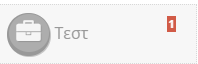 ΔευτέραΤρίτηΤετάρτηΠέμπτηΠαρασκευήΣάββατοΤΑΞΗ:ΤΑΞΗ:ΤΑΞΗ:ΤΑΞΗ:ΤΑΞΗ:ΤΑΞΗ:Γλώσσα:Μπαίνω από την πλατφόρμα στο «Εκπαιδευτικό υλικό» (φυλλάδια και φωτοτυπίες)Αν οι φωτοτυπίες περιέχουν ασκήσεις τότε να λύνονται και θα τις διορθώνουν οι μαθητές στο σπίτι (αυτοδιόρθωση) με ένα φυλλάδιο που θα λάβουν την επόμενη μέρα.Γλώσσα:1.Οι μαθητές διορθώνουν τις ασκήσεις. Μπαίνουν στο «Εκπαιδευτικό Υλικό» για να βρουν το φυλλάδιο με τις λύσεις.2.ΤεστΓλώσσα:Μπαίνω από την πλατφόρμα στο «Εκπαιδευτικό υλικό» (φυλλάδια και φωτοτυπίες)Αν οι φωτοτυπίες περιέχουν ασκήσεις τότε να λύνονται και θα τις διορθώνουν οι μαθητές στο σπίτι (αυτοδιόρθωση) με ένα φυλλάδιο που θα λάβουν την επόμενη μέρα.Γλώσσα:Οι μαθητές διορθώνουν τις ασκήσεις. Μπαίνουν στο «Εκπαιδευτικό Υλικό» για να βρουν το φυλλάδιο με τις λύσεις.Γλώσσα:Μπαίνω από την πλατφόρμα στο «Εκπαιδευτικό υλικό» (φυλλάδια και φωτοτυπίες)Αν οι φωτοτυπίες περιέχουν ασκήσεις τότε να λύνονται και θα τις διορθώνουν οι μαθητές στο σπίτι (αυτοδιόρθωση) με ένα φυλλάδιο που θα λάβουν την επόμενη μέρα.Γλώσσα:Οι μαθητές διορθώνουν τις ασκήσεις. Μπαίνουν στο «Εκπαιδευτικό Υλικό» για να βρουν το φυλλάδιο με τις λύσεις.Μαθηματικά:Μπαίνω από την πλατφόρμα στο «Εκπαιδευτικό υλικό» (φυλλάδια και φωτοτυπίες)Αν οι φωτοτυπίες περιέχουν ασκήσεις τότε να λύνονται και θα τις διορθώνουν οι μαθητές στο σπίτι (αυτοδιόρθωση) με ένα φυλλάδιο που θα λάβουν την επόμενη μέρα.Μαθηματικά:Οι μαθητές διορθώνουν τις ασκήσεις. Μπαίνουν στο «Εκπαιδευτικό Υλικό» για να βρουν το φυλλάδιο με τις λύσεις.Μαθηματικά:Μπαίνω από την πλατφόρμα στο «Εκπαιδευτικό υλικό» (φυλλάδια και φωτοτυπίες)Αν οι φωτοτυπίες περιέχουν ασκήσεις τότε να λύνονται και θα τις διορθώνουν οι μαθητές στο σπίτι (αυτοδιόρθωση) με ένα φυλλάδιο που θα λάβουν την επόμενη μέρα.Μαθηματικά:1.Οι μαθητές διορθώνουν τις ασκήσεις. Μπαίνουν στο «Εκπαιδευτικό Υλικό» για να βρουν το φυλλάδιο με τις λύσεις.2.ΤεστΜαθηματικά:Μπαίνω από την πλατφόρμα στο «Εκπαιδευτικό υλικό» (φυλλάδια και φωτοτυπίες)Αν οι φωτοτυπίες περιέχουν ασκήσεις τότε να λύνονται και θα τις διορθώνουν οι μαθητές στο σπίτι (αυτοδιόρθωση) με ένα φυλλάδιο που θα λάβουν την επόμενη μέρα.Μαθηματικά:Οι μαθητές διορθώνουν τις ασκήσεις. Μπαίνουν στο «Εκπαιδευτικό Υλικό» για να βρουν το φυλλάδιο με τις λύσειςΜελέτη περιβάλλοντος:1. Μπαίνω από την πλατφόρμα στο «Εκπαιδευτικό υλικό» (φυλλάδια και φωτοτυπίες)2. ΤεστΘρησκευτικά:Μπαίνω από την πλατφόρμα στο «Εκπαιδευτικό υλικό» (φυλλάδια)Γαλλικά / Γερμανικά:Μπαίνω από την πλατφόρμα στο «Εκπαιδευτικό υλικό» (φυλλάδια και φωτοτυπίες)Αν οι φωτοτυπίες περιέχουν ασκήσεις τότε να λύνονται και θα τις διορθώνουν οι μαθητές στο σπίτι (αυτοδιόρθωση) με ένα φυλλάδιο που θα λάβουν την επόμενη μέρα.Test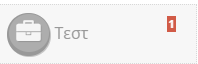 Γαλλικά /Γερμανικά:Μπαίνω από την πλατφόρμα στο «Εκπαιδευτικό υλικό» (φυλλάδια και φωτοτυπίες)Αν οι φωτοτυπίες περιέχουν ασκήσεις τότε να λύνονται και θα τις διορθώνουν οι μαθητές στο σπίτι (αυτοδιόρθωση) με ένα φυλλάδιο που θα λάβουν την επόμενη μέρα.ΑΓΓΛΙΚΑ Μπαίνω από την πλατφόρμα στο «Εκπαιδευτικό υλικό» (φυλλάδια και φωτοτυπίες). Αν οι φωτοτυπίες περιέχουν ασκήσεις τότε να λύνονται και θα τις διορθώνουν οι μαθητές στο σπίτι (αυτοδιόρθωση) με ένα φυλλάδιο που θα λάβουν την επόμενη μέρα.ΑΓΓΛΙΚΑTestΑΓΓΛΙΚΑTestΜουσική: Μπαίνω από την πλατφόρμα στο «Εκπαιδευτικό υλικό» (φυλλάδια και φωτοτυπίες). Αν οι φωτοτυπίες περιέχουν ασκήσεις τότε να λύνονται και θα τις διορθώνουν οι μαθητές στο σπίτι (αυτοδιόρθωση) με ένα φυλλάδιο που θα λάβουν την επόμενη μέρα.Test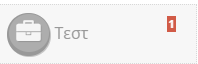 